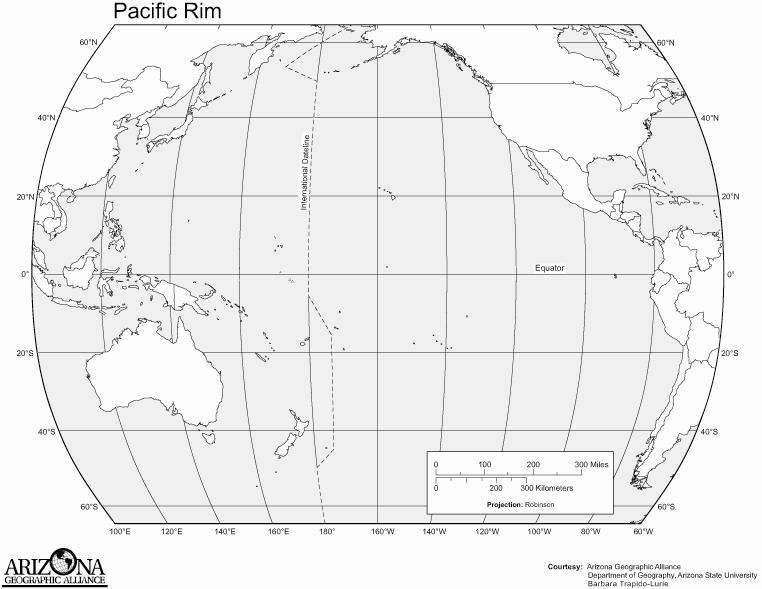 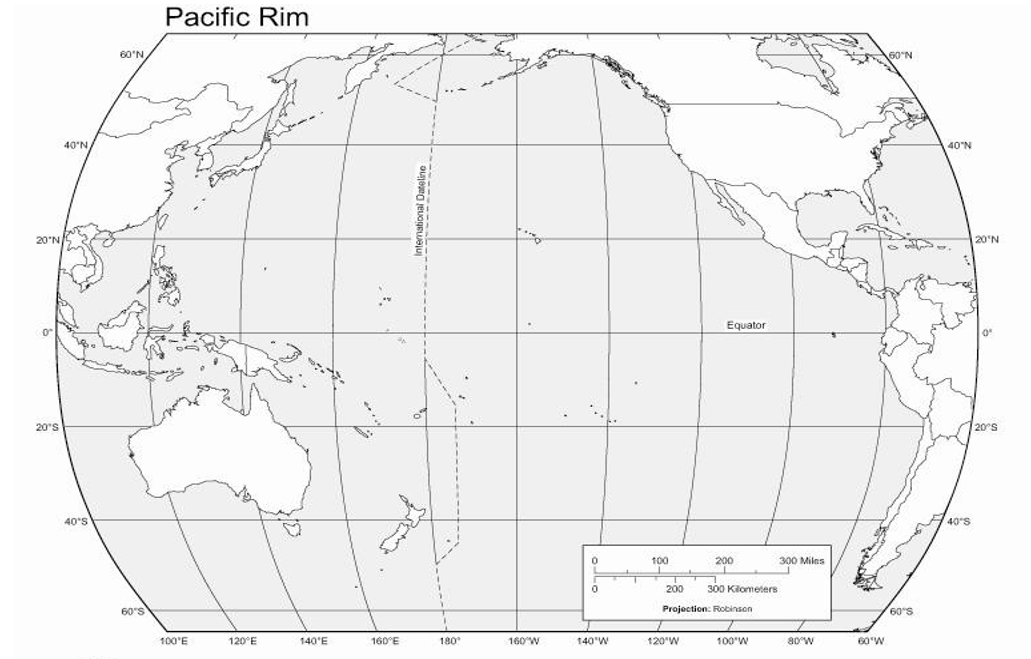 Mapping the Ring of Fire (part 1) Using a yellow pencil on a map of the world make a prediction and shade the areas where you think the most earthquakes occur. Using an orange pencil on a map of the world make a prediction and shade the areas where you think the most volcanoes occur. Label each of the following in brown: o North America continent o South America continent o Australia continent o Asia continent o Pacific Ocean o Sea of Japan o Mt Rainier o Mt Fuji Outline and Label the following in green: o United States of America o Japan Use the information in the data table on the next page to mark the location of each earthquake on the world map that follows the data table. Use a blue colored pencil to draw a circle at each earthquake location. Use a purple colored pencil to mark the locations of the volcanoes on the map with a triangle. Mapping the Ring of Fire (part 2)  View a map of seismic data from the Pacific Northwest. After viewing the data, make a claim (write it on a notecard) and sketch the plate boundaries in the Pacific Northwest with a red pencil. View a map of seismic data from Southeast Asia. After viewing the data, make a claim (write it on a notecard)  and sketch the plate boundaries in Southeast Asia with a red pencil. View a map of seismic data from the Pacific Rim. After viewing the data, make a claim (write it on a notecard) and sketch the plate boundaries with a red pencil.  After you have sketched your inferred boundaries, compare your map to a map of the plates of the Pacific Rim Draw in and label the following plate tectonic structures in black: North American Plate Pacific Plate 	 East Pacific Rise Juan de Fuca Plate  Aleutian Trench Philippine Plate  Cocos Plate  Nazca Plate Eurasian Plate Japan Trench Australian Plate Marianas Trench Peruvian (Atacama) Trench 